Лен ТРЕПАНЫЙТехнические условияНастоящий проект стандарта не подлежит применению до его утверждения Москва 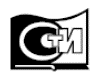 Стандартинформ2021Предисловие 1 РАЗРАБОТАН Федеральным государственным бюджетным образовательным учреждением высшего образования «Костромская государственная сельскохозяйственная академия» (ФГБОУ ВО Костромская ГСХА), Федеральным государственным бюджетным учреждением «Агентство по производству и первичной обработке льна и конопли «Лен», Федеральным государственным бюджетным образовательным учреждением высшего образования «Костромской государственный университет» (ФГБОУ ВО КГУ).2 ВНЕСЕН Техническим комитетом ТК 460 «Лубяные культуры и продукция, производимая из них»3 УТВЕРЖДЕН И ВВЕДЕН В ДЕЙСТВИЕ Приказом Федерального агентства по техническому регулированию и метрологии от                         №4 ВЗАМЕН ГОСТ Р 53484–2009Правила применения настоящего стандарта установлены в статье 26 Федерального закона от 29 июня 2015 г. № 162-ФЗ «О стандартизации в Российской Федерации». Информация об изменениях к настоящему стандарту публикуется в ежегодном (по состоянию на 1 января текущего года) информационном указателе «Национальные стандарты», а официальный текст изменений и поправок − в ежемесячном информационном указателе «Национальные стандарты». В случае пересмотра (замены) или отмены настоящего стандарта соответствующее уведомление будет опубликовано в ближайшем выпуске ежемесячного информационного указателя «Национальные стандарты». Соответствующая информация, уведомление и тексты размещаются также в информационной системе общего пользования - на официальном сайте Федерального агентства по техническому регулированию и метрологии в сети Интернет (gost.ru)©  Стандартинформ, оформление, 202ХНастоящий стандарт не может быть полностью или частично воспроизведен, тиражирован и распространен в качестве официального издания без разрешения Федерального агентства по техническому регулированию и метрологииНАЦИОНАЛЬНЫЙ СТАНДАРТ РОССИЙСКОЙ ФЕДЕРАЦИИЛЕН ТРЕПАНЫЙТехнические условияScutched flax fibre. Technical specifications                                                              Дата введения −       −     −   1 Область примененияНастоящий стандарт распространяется на длинное трепаное льняное волокно в виде совокупности ориентированных по длине комплексных волокон, получаемых в результате  производственного процесса заводской и незаводской обработки стеблей стланцевой льняной тресты.2 Нормативные ссылкиВ настоящем стандарте использованы нормативные ссылки на следующие стандарты:ГОСТ    13784   Волокна и нити текстильные. Термины и определенияГОСТ 7563 Волокно льняное и пеньковое. Упаковка, маркировка, транспортирование и хранениеГОСТ    17308  Шпагаты. Технические условияГОСТ 10681 Материалы текстильные. Климатические условия для кондиционирования и испытания проб и методы их определенияГОСТ     25133  Волокна лубяные. Метод определения влажностиГОСТ Р 52784  Лен-долгунец. Термины и определенияПримечание – При пользовании настоящим стандартом целесообразно проверить действие ссылочных стандартов в информационной системе общего пользования – на официальном сайте Федерального агентства по техническому регулированию и метрологии в сети Интернет или по ежегодному информационному указателю «Национальные стандарты», который опубликован по состоянию на 1 января текущего года, и по выпускам ежемесячного информационного указателя «Национальные стандарты» за текущий год. Если заменен ссылочный стандарт, на который дана недатированная ссылка, то рекомендуется использовать действующую версию этого стандарта с учетом всех внесенных в данную версию изменений. Если заменен ссылочный стандарт, на который дана датированная ссылка, то рекомендуется использовать версию этого стандарта с указанным выше годом утверждения (принятия). Если после утверждения настоящего стандарта в ссылочный стандарт, на который дана датированная ссылка, внесено изменение, затрагивающее положение, на которое дана ссылка, то это положение рекомендуется применять без учета данного изменения. Если ссылочный стандарт отменен без замены, то положение, в котором дана ссылка на него, рекомендуется применять в части, не затрагивающей эту ссылку.3 Термины и определения В настоящем стандарте применены термины по ГОСТ Р 52784, а также следующие термины с соответствующими определениями:3.1 Кулитка: связанная совокупность горстей трепаного льняного волокна.4 Технические требования 4.1 Трепаный лен в зависимости от качества подразделяют на номера: 8, 9, 10, 11, 12, 13, 14, 15, 16, 18, 20. 4.2 Трепаный лен при сортировке формируют в горсти массой, г:
210±40 – для номеров 8 и 9; 230±40 – для номеров 10 и 11; 250±40 – для номеров 12, 13, 14, 15; 270±40 – для номеров 16 и выше. Волокно в горстях должно быть перекручено в средней части на пол-оборота.4.3 Гнилостный запах и посторонние примеси в трепаном льне не допускаются. 4.4  Нормированная влажность волокна устанавливается 12 %. Фактическая влажность не должна превышать 16 %. 4.5 Требования к нормированной и предельной массовой доле костры и сорных примесей, а также массовой доле недоработанных прядей представлены в таблице 1.Т а б л и ц а 1 Окончание   таблицы 15 УПАКОВКА, МАРКИРОВКА, ТРАНСПОРТИРОВАНИЕ И ХРАНЕНИЕ 5.1  Горсти трепаного льна одного номера связывают в пачки массой от 5 до  двумя поясками из шпагата по ГОСТ 17308. Масса поясков не должна быть более .Горсти волокна в пачках должны быть выровнены по комлю и уложены комлевой частью в одну сторону.Горсти волокна в пачках номеров 14 и выше должны быть однородными по цвету.Увязку пачек проводят на расстоянии 1/3 от комля и 1/3 от вершины. Концы волокна в пачках оправляют и закручивают.П р и м е ч а н и е – По согласованию сторон допускается связывать горсти трепаного льна однородные по качеству в кулитки массой от 2,5 до  на расстоянии 1/3 от вершины одним пояском. При этом волокно в горстях перекручивают на расстоянии 1/3 от вершины (под поясок). При приемке волокна и отборе проб для испытаний от трепаного льна, увязанного в кулитки, их приравнивают к пачкам.5.2  Под поясок пачек помещают ярлык, в котором указывают:а)  наименование предприятия-изготовителя;  б) номер трепаного льна;в) фамилию (или номер) сортировщика;г) дату сортировки.5.3  Упаковка, маркировка, транспортирование и хранение трепаного льна   по ГОСТ 7563.6 Правила приемки6.1 Трепаный лен принимают партиями. Партией считают любое количество трепаного льна одного номера, оформленное одним документом о качестве.6.2 Трепаный лен сдают по кондиционной массе с учетом массовой доли костры. Кондиционную массу , кг, вычисляют по формуле =  ·   ,                                        (1)где  к  – кондиционная масса партии волокна, кг  ф – фактическая масса партии волокна, кг;      Wн – нормированная влажность волокна, %;      Wф – фактическая влажность волокна, %;      Kф – фактическое содержание костры, %;      Kн  –  нормированное содержание костры и сорных примесей, %.Вычисление проводят до первого десятичного знака с последующим округлением до целого числа.При фактической влажности волокна ниже 9 % партию принимают по фактической массе с учетом массовой доли костры и сорных примесей. В этом случае кондиционную массу партии  , кг, вычисляют по формуле =   .                                                        (2)6.3  Приемку трепаного льна проводят на основе лабораторных испытаний, а его номер устанавливают по их результатам. 6.4 При разногласиях в оценке качества трепаного льна проводят повторное испытание и определение его номера в присутствии сдатчика или его представителя, действующего по доверенности, оформленной в установленном порядке. Полученный результат определения номера является окончательным.6.5  Для контроля качества трепаного льна отбирают и вскрывают 5% кип, но не менее трех кип. Из каждой отобранной упаковочной единицы примерно в равном количестве отбирают единицы продукции (пачки), всего 15 единиц продукции. При приемке волокна в не запрессованном виде от партии волокна до 1 т отбирают 15 пачек, от партии большей массы – 15 пачек от каждой последующей начатой тонны.7 Отбор проб для проведения испытаний7.1  Для определения горстевой длины, группы цвета, разрывной нагрузки, гибкости и тонины трепаного льна из середины 15 пачек, отобранных по 6.5, отбирают 30 горстей. Для определения разрывной нагрузки, гибкости и тонины волокна из средней части каждой горсти берут прядки массой 3-4 г и из середины каждой прядки делают ножницами вырезки длиной 27 см.7.2  Для определения массовой доли костры и сорных примесей из средней части каждой, отобранной по  6.5 пачки, отбирают по одной горсти. Из внутренней части каждой отобранной горсти по шаблону вырезают пряди волокна длиной 12 см и массой 0,6-0,8 г. Пряди вырезают из средней части первых восьми горстей, из середины комлевой части следующих четырех горстей и из середины вершинной части последних трех горстей волокна. Все пряди складывают вместе одна на другую, разрезают поперек на две равные части длиной по 6 см и массой 4,5-6 г каждая и заворачивают в бумагу.7.3  Для определения содержания недоработки используют горсти волокна, отобранные для определения содержания костры. Из средней части каждой горсти берут по две пряди волокна целые по длине горсти массой по 6-7 г каждая и раскладывают раздельно на бумаге, формируя две пробы массой 100 г каждая.7.4  Для определения фактической влажности трепаного льна из разных мест внутренних слоев упаковочных единиц (кип), отобранных по 5.5 (не менее чем из 10 пачек), отбирают примерно равными частями две пробы массой         100-150 г каждая и помещают их по отдельности в металлические банки с плотно закрывающимися крышками, или в стеклянные банки с притертыми крышками, или в полиэтиленовые пакеты с еврослотом и клеевым клапаном для исключения прохода воздуха. 7.5 Для определения массы горстей трепаного льна от каждой кипы, отобранной по 5.5, отбирают по одной пачке.8 Методы испытаний 8.1 Методы испытания с использованием автоматизированных систем контроля8.1.1 Определение номера трепаного льна Номер трепаного льна с учетом требований, указанных в таблице 1, определяется по величинам расчетного номера и общего коэффициента вариации, равного произведению коэффициентов вариации СVр.н. и СVт , согласно таблицы 2.Т а б л и ц а 2П р и м е ч а н и я – Волокно, кроме номера 8, с массовой долей недоработки, превышающей нормы, но не более чем на 3%, оценивается номером ниже. При превышении общего коэффициента вариации на 25 расчётный номер снижают на 0,50. Примеры определения номера волокна приведены в приложении.8.1.2 Определение расчетного номера трепаного льна Определение расчетного номера (Nр) трепаного льна вычисляют по формулеNр = N1·K ,                                                              (3)где    N1 = А + A1 X1 + A2 X2 + A3 X3 + A4 X4 ;Х1 – горстевая длина, см;Х2 – группа цвета;Х3 – разрывная нагрузка, даН;Х4 – тонина, мкм;А, А1, А2, А3, А4  – расчетные коэффициенты;К – корректирующий коэффициент.Расчетные и корректирующий коэффициенты приведены в табл. 3.Т а б л и ц а 38.1.3  Средства измерений, аппаратура и подготовка к испытаниям8.1.3.1 Средства измерений и  аппаратура При проведении испытаний применяют следующую аппаратуру:–  весы лабораторные с погрешностью определения массы не более 0,005 г;– линейка измерительная длиной 1 м с погрешностью определения длины не более 0,001 м;–  устройство НП-2  или НП-2М для определения горстевой длины;–  разрывные машины марки РМП-1, РМП-1М, РТ-250М (любой модификации),  К-1;– программно-аппаратный комплекс ПАК-Ц для определения группы цвета волокна;–   программно-аппаратный комплекс ПАК-Т для определения тонины волокна.Основные технические характеристики и параметры аппаратуры, используемой при испытаниях, указаны в таблице А.1 (приложение А).8.1.3.2  Подготовка проб к испытаниямПеред испытанием пробы, отобранные по 7.1 (кроме проб волокна с фактической влажностью от 12 % до 14 % и проб для определения влажности, отобранных по 7.4), должны быть выдержаны не менее 24 ч в климатических условиях по ГОСТ 10681. Испытания проводят в тех же условиях.8.1.4 Проведение испытаний8.1.4.1 Определение влажности Каждую пробу волокна, отобранную по 7.4, анализируют по  ГОСТ 25133.8.1.4.2  Определение массы горстей8.1.4.2.1 Средства измерений и аппаратура – по 8.1.3.1.Каждую горсть,  отобранную по 7.5, взвешивают с погрешностью не более 1,0 г.8.1.4.3  Определение массовой доли костры и сорных примесей8.1.4.3.1 Средства измерений и аппаратура – по 8.1.3.1.Пробы, отобранные по 7.2, взвешивают. Костру и сорные примеси выбирают вручную пинцетом и взвешивают. Отдельно взвешивают очищенное волокно. Взвешивания проводят с погрешностью не более 0,01 мг.
Если первоначальная масса пробы отличается от суммарной массы чистого волокна, костры и сорных примесей более чем на 1,5 %, то анализ повторяют на вновь отобранных пробах.Массовую долю костры и сорных примесей () в процентах вычисляют по формуле                                                    (4)где – масса костры и сорных примесей, г;  - первоначальная масса пробы, г.За окончательный результат испытания принимают среднее арифметическое двух определений. Вычисление проводят до первого десятичного знака и округляют до целого числа.8.1.4.4  Определение массовой доли недоработки8.1.4.4.1 Средства измерений и аппаратура – по 8.1.3.1.Пробы, отобранные по 7.3, взвешивают. Пряди волокна расстилают тонким слоем, вручную выбирают недоработку и взвешивают ее. Взвешивания проводят с погрешностью не более 0,01 г.Массовую долю недоработки () в процентах вычисляют по формуле                                                                                          (5)
где  - масса недоработки, г;  - первоначальная масса пробы, г.За окончательный результат испытания принимают среднее арифметическое двух определений. Вычисление проводят до первого десятичного знака и округляют до целого числа.8.1.4.5  Определение группы цвета волокна8.1.4.5.1 Средства измерений и аппаратура – по 8.1.3.1.8.1.4.5.2 Определение группы цвета волокна с использованием программно-аппаратного комплекса ПАК-Ц  Определение группы цвета горсти волокна проводят с применением  программно-аппаратного комплекса ПАК-Ц. Общее количество групп – четыре. Комплекс ПАК-Ц включает планшетный сканер и ЭВМ. После включения  программы ЭВМ начинают анализ.Каждую горсть волокна, отобранную по 7.1, перед испытанием предварительно подготавливают. Волокна в горсти должны быть параллельны друг относительно друга,  не скручены в пряди и не гофрированы. Каждую горсть распределяют по ширине 10-15 см,  сохраняя исходное состояние волокон (параллельны друг относительно друга,  не скручены в пряди и не гофрированы). В таком состоянии горсть помещают средней частью в свободное от шаблона окно рабочей поверхности сканера так, чтобы волокна располагались вдоль длинной стороны окна. При этом должны быть исключены зазоры и пустоты между волокнами в слое, расположенном в окне рабочей поверхности сканера. Далее на горсть накладывают пластиковую пластину черного цвета прямоугольной формы толщиной не более 1 мм с размерами 200 х 100 мм. После закрытия крышки сканера на ней размещают грузовой шаблон квадратной формы с размерами  200 х 200 мм  массой 1,0 – 1,5 кг.В окне программы на мониторе нажимают на кнопку «измерение». По истечении нескольких секунд высвечивается результат анализа горсти в виде группы цвета. Далее снимают шаблон, открывают крышку сканера, снимают с горсти черную пластиковую пластину и горсть переворачивают для испытания противоположной поверхности слоя волокон в горсти. После этого аналогичным образом проводят анализ группы цвета новой поверхности горсти.Подобным образом испытывают остальные горсти. По результатам испытания после первого замера в окне программы дополнительно появляется текущее среднее арифметическое группы цвета. За окончательный результат испытаний принимают текущее среднее арифметическое номера группы цвета 60 (30 х 2 = 60) определений с точностью до первого десятичного знака, округлённое до целого числа.8.1.4.6  Определение горстевой длины волокна8.1.4.6.1 Средства измерений и аппаратура – по 8.1.3.1.Метод заключается в измерении расстояния между характерными сечениями по длине горсти. Каждую из отобранных по 7.1 гростей  расстилают на столе ровным слоем, и на всю глубину слоя отбирают точечную пробу в виде горсти массой (25±1) г. Горстевую длину определяют с помощью устройств НП-2 или НП-2М. Сначала на одном конце горсти, потом на другом находят сечение, соответствующее показанию 5 ед. на шкале устройств НП-2 или НП-2М. Затем с помощью метровой линейки измеряют расстояние между этими сечениями.За результат испытаний принимают среднее арифметическое результатов тридцати определений, вычисленное с точностью до первого десятичного знака, и округленное до целого числа.8.1.4.7 Определение разрывной нагрузки волокна и коэффициента вариации по разрывной нагрузке8.1.4.7.1 Средства измерений и аппаратура – по 8.1.3.1.8.1.4.7.2 Подготовка навесок волокна для испытания.Каждую прядь длиной 27 см, отобранную по 7.1, зачищают с помощью устройства для прочеса-расправки прядей волокна марки ПРВ-3 или иного устройства, сходного с ним по конструктивным параметрам. Зачистку каждой пряди производят посредством ее протаскивания вручную относительно 4 игл гребня, установленных с шагом 1 см. Процесс зачистки проводят следующим образом. Сначала протаскивают через гребень конец пряди (3 – 5 см), затем накладывают эту прядь на гребень так, чтобы конец ее касался ограничителя устройства, опускают крышку ПРВ-3 и протаскивают через гребень первую половину пряди волокна. Подобным образом подготавливают, располагают относительно гребня, протаскивают относительно его и вторую половину пряди волокна. Выступающие после протаскивания на концах пряди волокна обрезают. Из каждой пряди подготавливают навески массой 0,42 г, взвешенные с погрешностью ±20 мг. Общее число навесок – 30 шт.8.1.4.7.3 Порядок испытания и расчеты.Метод заключается в определении наибольшего усилия, выдерживаемого образцом (испытываемой прядью) до разрыва.Разрывную нагрузку определяют на разрывных машинах РМП-1, РМП-1М или К-1 с расстоянием между центрами улиточных зажимов 100 мм. При закреплении навески в зажимах следует сохранять параллельное расположение в них волокон при их равномерном распрямлении и без прогиба между зажимами. Порядок испытания должен соответствовать инструкции, представленной в паспорте на разрывную машину. После испытания каждой навески на разрывной машине остатки волокна (части навески) освобождают из обоих зажимов. Части навесок из левого зажима по отдельности сохраняют для определения тонины волокна. Общее количество сохраненных частей навесок равно 30 шт.Среднее арифметическое результатов тридцати определений разрывного усилия в даН, округленное до целого числа, является конечным результатом испытания.Расчет коэффициента вариации СVр.н. по разрывной нагрузке при использовании машин ДКВ-60,  РМП-1, РМП-1М осуществляют на калькуляторе по формуле,                                       (6)где х – значение текущего разрывного усилия;  – среднее арифметическое по разрывному усилию; n – количество испытаний.Кроме этого, коэффициент вариации СVр.н. можно рассчитывать по типовым алгоритмам с применением ЭВМ, например, с помощью «Онлайн калькулятора» в сети Интернет. Расчет коэффициента вариации по разрывной нагрузке при использовании машины К-1 проводится автоматически и указывается на мониторе ЭВМ по завершению разрыва всех навесок.8.1.4.8 Определение тонины волокна и коэффициента вариации по тонине волокна8.1.4.8.1 Средства измерений и аппаратура – по 8.1.3.1. 8.1.4.8.2 Подготовка навесок волокна, порядок испытания и расчеты.Метод заключается в определении тонины волокнистых комплексов, образующихся после разрыва навесок волокна по 8.1.4.7.3. Анализ проводят посредством использования программно-аппаратного комплекса ПАК-Т, состоящего из цифрового микроскопа, платформы для подсветки пробы волокон снизу,  ЭВМ.Перед испытанием осуществляют проверку правильности установки платформы и калибровку микроскопа согласно, представленной в паспорте на  ПАК-Т, инструкции. Для испытания используют 30 частей навесок, подготовленных по 8.1.4.7.2. Каждую часть навески делят примерно пополам, не спутывая волокна и сохраняя их параллельную ориентацию друг относительно друга. Испытывают одну из половин части навески. У нее ножницами отрезают, располагавшиеся в зажиме концевые участки на длину 65 мм, используя линейку или специальный шаблон. Оставшуюся часть с разорванными концами (элементарную пробу) размещают примерно средней частью её длины на предметном столе цифрового микроскопа. Элементарную пробу распределяют равномерным слоем в виде единичных волокон на всю ширину освещенного экрана платформы. Слой на освещенном экране должен состоять из совокупности единичных волокон с их минимальной угловой дезориентацией и располагаться перпендикулярно верхнему краю раскладочного стола. После чего на волокна накладывают покровное стекло. В окне программы ЭВМ нажимают кнопку «Измерение» и через некоторое время в этом же окне программы появится значение тонины волокна в мкм. Далее аналогично готовят к анализу и испытывают другие элементарные пробы волокна. По результатам испытания в окне программы будет появляться сообщение с указанием текущей средней арифметической тонины волокна в мкм, а также текущего коэффициента вариации по тонине в %. За результат испытаний принимают среднее арифметическое результатов тридцати определений тонины волокна с точностью до 1 мкм и коэффициента вариации в %. Оба значения округляют до целого числа. 8.2 Методы испытания с определением физико-механических свойств8.2.1 Определение номера трёпано льна по отдельным физико-механическим свойствам8.2.1.1 Определение номера трепаного льна Номер трепаного льна с учетом требований, указанных в таблице 1, определяется по величинам расчетного номера и общего коэффициента вариации, равного произведению коэффициентов вариации СVр.н. и СVт, по таблице 4.Т а б л и ц а 4П р и м е ч а н и я – Волокно, кроме номера 8, с массовой долей недоработки, превышающей нормы, но не более чем на 3%, оценивается номером ниже. При превышении общего коэффициента вариации на 25 расчётный номер снижают на 0,50. Примеры определения номера волокна приведены в приложении.8.2.1.2 Определение расчетного номера трепаного льна Определение расчетного номера (Nр) трепаного льна вычисляют по формулеNр = N1·K ,                                                              (7)где    N1 = А + A1 X1 + A2 X2 + A3 X3 + A4 X4 ;Х1 – горстевая длина, см;Х2 – группа цвета;Х3 – разрывная нагрузка, даН;Х4 – гибкость, мм;А, А1, А2, А3, А4  – расчетные коэффициенты;К – корректирующий коэффициент.Расчетные и корректирующий коэффициенты приведены в табл. 5.Т а б л и ц а 58.2.2  Средства измерений, аппаратура и подготовка к испытаниям8.2.2.1 Средства измерений и  аппаратура При проведении испытаний применяют следующую аппаратуру:–   набор эталонов в виде четырёх групп: –  весы лабораторные с погрешностью не более 0,005 г;–   линейка измерительная длиной 1 м с погрешностью определения длины не более 0,001 м;–   устройство НП-2  или НП-2М для определения горстевой длины;–  гибкомер марки ГВ-2 или ГВ-3;–   разрывные машины марки РМП-1, РМП-1М, РТ-250М (любой модификации),  К-1.Основные технические характеристики и параметры эталонов, аппаратуры, используемых при испытаниях, указаны в таблице А.1 (приложение А).8.2.2.2  Подготовка проб к испытаниям по 8.1.3.2.8.2.3  Проведение испытаний8.2.3.1 Определение группы цвета производят сравнением цвета горсти трепаного льна с набором эталонов групп натурального цвета волокна8.2.3.1.1 Средства измерений и аппаратура – по 8.2.2.1.8.2.3.1.2 Порядок испытания и расчеты.Метод заключается в идентификации группы цвета волокна на основе сравнения с эталонами.Определение цвета стланцевого волокна производят с помощью натуральных эталонов. Набор эталонов разбит на четыре групп. К одной группе относятся несколько эталонов, отличающихся оттенками цвета. Для определения цвета каждую из 30 горстей, отобранных по 7.1 сличают с эталонами и присваивают номер группы того эталона, к которому она ближе всего подходит по цвету и блеску волокна.Количество горстей волокна, соответствующих по органолептическому определению одному из натуральных эталонов группы цвета, умножают на порядковый номер этой группы. Сумму произведений по 30 горстям делят на 30 до первого десятичного знака.Пример. Из 30 горстей волокна 21 горстей были отнесены ко 2 группе , 8 – к 3  и 1 – к 4. Группа цвета волокна равна    8.2.3.2  Определение горстевой длины  по  8.1.4.68.2.3.3  Определение гибкости8.2.3.3.1 Средства измерений и аппаратура по 8.2.2.1.8.2.3.3.1 Средства измерений и аппаратура8.2.3.3.2 Подготовка навесок волокна для испытания по 8.1.4.7.2.8.2.3.3.3. 8.1.4.7.3 Порядок испытания и расчеты.Метод заключается в определении на гибкомере ГВ-2, ГВ-3 или ГВ-4 величины абсолютного прогиба в мм, являющегося мерой деформации изгиба или по величине усилия, необходимого на прогиб волокна.Подготовленные навески выдерживают в течение  6 ч между листами бумаги в специальных кассетах под грузом в виде пластины массой , размером 310 х  для распрямления и упорядочения их формы. За результат испытания принимают среднее арифметическое результатов всех замеров, вычисленное с точностью до первого десятичного знака, и округляют до целого числа.8.2.3.4  Определение разрывной нагрузки  по 8.1.4 78.2.3.5  Определение коэффициентов вариации по гибкости (CVг) и по разрывной нагрузке (CVр.н.) в процентах  Расчет коэффициента вариации по разрывной нагрузке  при использовании машин РМП-1, РМП-1М  и гибкости осуществляют на калькуляторе по формуле,                                       (8)где х – значение текущего разрывного усилия или гибкости;  – среднее арифметическое по разрывному усилию или гибкости; n – количество испытаний.Кроме этого, коэффициент вариации СVр.н. можно рассчитывать по типовым алгоритмам с применением ЭВМ, например, с помощью «Онлайн калькулятора» в сети Интернет. Расчет коэффициента вариации по разрывной нагрузке при использовании машины К-1 проводится автоматически и указывается на мониторе ЭВМ по завершению разрыва всех навесок.8.2.3.6  Определение влажности Каждую пробу волокна, отобранную по 7.4, анализируют по  ГОСТ 25133.8.2.3.7  Определение массы горстей  по 8.1.4.2.8.2.3.8  Определение массовой доли костры и сорных примесей  по 8.1.4.3.8.2.3.9  Определение массовой доли недоработки  по 8.1.4.4.  Приложение А(обязательное)Основные технические  характеристики и параметрыприменяемой аппаратурыА.1 Основные технические характеристики и параметры применяемой аппаратуры приведены в таблице А.1.Таблица  А.1 Продолжение таблицы А.1Окончание таблицы А.1Приложение Б(справочное)ПРИМЕРЫ ОЦЕНКИ НОМЕРА ТРЕПАНОГО ЛЬНА С массовой долей КОСТРЫ И НЕДОРАБОТКИ1 Партия трепаного льна № 12 имеет фактическое содержание костры 8%, недоработки- 8%.Итог оценки номера: за повышенное содержание недоработки это волокно переводят, в № 8.2 Партия трепаного льна № 14 имеет фактическое содержание костры 11%,  недоработки –    1 %.Итог оценки номера: за  повышенное  содержание костры это волокно  переводят  в № 10. 3 Партия трепаного льна № 12 имеет фактическое содержание костры 12%, недоработки –     6 %.Итог оценки номера: за повышенное содержание недоработки и костры волокно оценивают № 8, наименьшим номером, в который волокно переводится по одному из показателей.4 Партия трепаного льна испытывалась с использованием автоматизированных систем контроляВ результате определены показатели по инструментальной оценке: горстевая длина - 74 см, группа цвета - 2, разрывная нагрузка - 23 даН, тонина – 190 мкм, общий коэффициент вариации (СVр.н.* СVт) - 250.Определяя расчетный номер, используют расчетные коэффициенты для горстевой длины более 70 см, т. е. расчетный номер с учетом данных табл. 3 равен:N1= 9,39+0,06*74+0,52*2+0,07*23 - 0,02*190=12,68Np= 12,68*1,0 = 12,68 Итог оценки номера: согласно табл. 2 и 3  с учетом (СVр.н.* СVт) = 250, устанавливается номер трепаного льна и при условии соответствия нормам массовой доли недоработки, костры и сорных примесей волокно № 13.5 Партия трепаного льна испытывалась с определением отдельных физико-механических свойств.В результате определены физико-механических свойства по инструментальной оценке: горстевая длина - 60 см, группа цвета - 1, разрывная нагрузка - 15 даН, гибкость - 25 мм, общий коэффициент вариации (СVр.н.* СVт)- 390.Определяя расчетный номер, используют расчетные коэффициенты для горстевой длины более 57-60 см, т. е. расчетный номер с учетом данных табл. 5 равен:N1= 0,80+0,07*60+0,51*1+0,11*15 - 0,05*25=8,01;  Np= 8,01*0,96 = 7,68 Итог оценки номера: согласно табл. 4 и 5  с учетом (СVр.н.* СVт) = 390, устанавливается номер трепаного льна и при условии соответствия нормам массовой доли недоработки, костры и сорных примесей волокно № 8.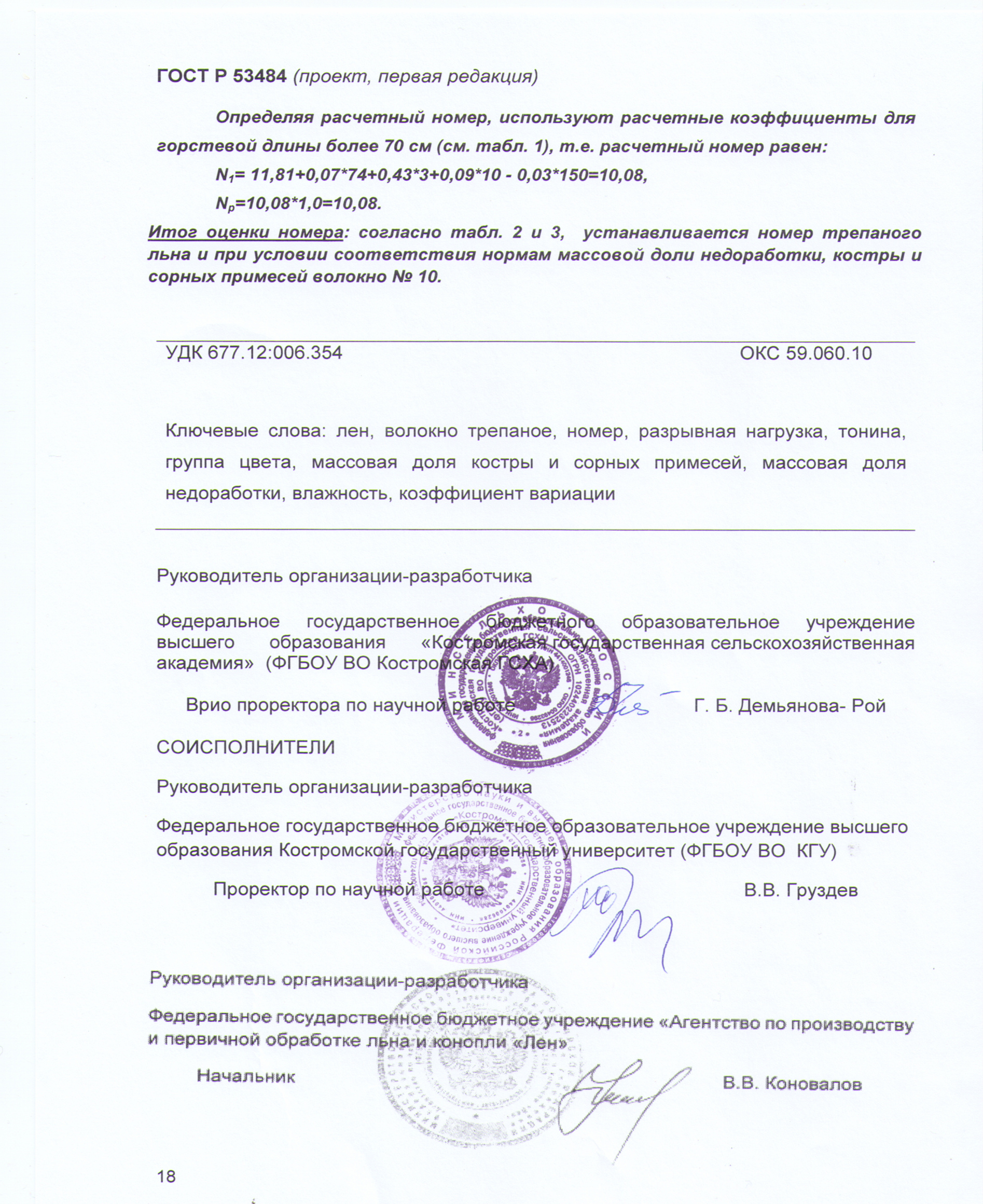 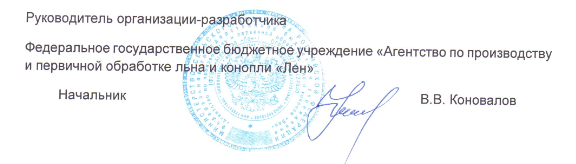 Федеральное агентство по техническому регулированию и метрологииФедеральное агентство по техническому регулированию и метрологииНАЦИОНАЛЬНЫЙ СТАНДАРТРОССИЙСКОЙ                       ФЕДЕРАЦИИ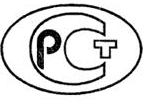 ГОСТ Р  53484 – 202Х(Проект, первая редакция)Номертрепаного льнаМассоваядоля недоработки,%, не болееМассоваядоля костры и сорных,%, не болееМассоваядоля костры и сорных,%, не болееНомертрепаного льнаМассоваядоля недоработки,%, не болеенормированнаяпредельная8771394610104591125912248132471413615136161251811420001Номертрепаного льнаРасчетныйномерВеличина произведениякоэффициентоввариацииСVр.н. и СVт,не более87,01 – 8,50-98,51 – 9,50750109,51 – 10,507501110,51 – 11,506001211,51 – 12,506001312,51 – 13,505001413,51 – 14,505001514,51 – 15,503501615,51 – 17,003501817,01 – 19,002002019,01 – 21,00200Горстевая длина, смРасчетные коэффициенты Расчетные коэффициенты Расчетные коэффициенты Расчетные коэффициенты Расчетные коэффициенты N1КГорстевая длина, смАА1(горстевая длина) А2(группа цвета)А3(разрывная нагрузка)А4(тонина)N1К41– 563,990,070,660,09-0,02до 8,80 вкл.от 8,810,961,0057– 6010,070,060,620,09-0,03до 8,80 вкл.от 8,810,961,0061– 6510,540,060,570,08-0,03до 10,50 вкл.от 10,50,961,0066 – 7010,710,060,570,08-0,03без ограничений1,00более 709,390,060,520,07-0,02до 11,99 вкл.от 12,001,001,10Номертрепаного льнаРасчетныйномерВеличина произведениякоэффициентоввариацииСVр.н. и СVт,не более87,01 – 8,50-98,51 – 9,501500109,51 – 10,5015001110,51 – 11,5010001211,51 – 12,5010001312,51 – 13,509001413,51 – 14,509001514,51 – 15,508001615,51 – 17,008001817,01 – 19,005002019,01 – 21,00500Горстевая длина, смРасчетные коэффициентыРасчетные коэффициентыРасчетные коэффициентыРасчетные коэффициентыРасчетные коэффициентыN1КГорстевая длина, смАА1(горстевая длина)А2(группа цвета)А3(разрывная нагрузка)А4(гибкость)N1К41– 560,440,090,550,110,02до 8,80 вкл.от 8,810,961,0057– 600,800,070,510,110,05до 8,80 вкл.от 8,810,961,0061– 651,360,070,470,100,05до 10,50 вкл.от 10,50,961,0066 – 701,570,070,470,100,05без ограничений1,00более 702,300,070,430,090,04до 11,99 вкл.от 12,001,001,10Наименование и марка аппаратурыОсновные технические характеристики и параметрыРазрывная переносная машина РМП-1Производительность ‒ до 90 проб/ч.Электропривод, потребляемая мощность ‒ 0,1 кВт.Частота вращения ходового вала ‒ (60±10) об/мин.Предельная разрывная нагрузка ‒ 600 Н.Пределы измерений: 20‒120 Н; 100‒600 Н.Расстояние между зажимами ‒ (70±1) мм и             (100±1) мм.Рабочий ход активного зажима ‒ не менее 80 мм.Погрешность измерения нагрузки (относительно измеряемой нагрузки) ‒ не более 2 %.Порог чувствительности нагрузки (относительно измеряемой нагрузки) ‒ не менее 0,5 %.Наличие места крепления съемного устройства для скручивания ленточкиРазрывная переносная машина РМП-1МПроизводительность ‒ до 90 проб/ч.Электорпривод, потребляемая мощность ‒ 0,1 кВт.Частота вращения ходового вала ‒ (60±10) об/мин.Предельная разрывная нагрузка ‒ 500 Н.Пределы измерений: 50‒500 Н.Расстояние между зажимами ‒ (70±1) мм и (100±1) мм.Рабочий ход активного зажима ‒ не менее 80 мм.Погрешность измерения нагрузки (относительно измеряемой нагрузки) ‒ не более 2 %.Порог чувствительности нагрузки (относительно измеряемой нагрузки) ‒ не менее 0,5 %.Наличие места крепления съемного устройства для скручивания ленточкиРазрывная машина РТ-250-М (любой модификации)Производительность ‒ до 80 проб/ч.Привод – электромеханический, мощность 0,2 кВт.Расстояние между зажимами ‒ (70±1) мм и (100±1) мм.Рабочий ход активного зажима ‒ не менее 220 мм.Предельная разрывная нагрузка ‒ 2,5 кН.Количество поясов – 3 шт.Предел допускаемой погрешности показаний при прямом ходе (нагружении) от измеряемой нагрузки ‒ не более ±1 %.Абсолютная чувствительность в пределах диапазона измерения нагрузки ‒ не менее 0,5 Н.Разрывная  машина К-1Производительность ‒ до 120 проб/ч.Тип  ‒ копровый, на основе использования энергии маятника.Предельная разрывная нагрузка ‒ 1000 Н.Пределы измерений в интервале А: 10‒120 Н; в интервале Б:   100‒600 Н; в интервале В: 500‒1000 Н.Расстояние между центрами  зажимами ‒ (70±1) мм и              (100±1) мм.Рабочий ход активного зажима ‒ не менее 50 мм. Допускаемое отклонение потенциальной энергии маятника от номинального значения ‒ 0,5 %.Порог чувствительности нагрузки (относительно измеряемой нагрузки) ‒ не менее 0,2 %.Наличие места крепления съемного устройства для скручивания ленточкиПрограммно-аппаратный комплекс ПАК-ЦСостав: типовой планшетный сканер, ЭВМ с установленной программой «COLOR2».Производительность – до 120 горстей в час.Размер рабочего окна, мм – длина …, ширина…Размер шаблона для формирования рабочего окна, мм – длина …, ширина…Разрешение – не менее 600 dpi.Внутренняя цветовая глубина – не менее 36 бит.Динамический диапазон – не менее 2,5.Подсоединение USB – по версии 1.1 или 2.0.Поддерживаемая операционная система – Windows.Программно-аппаратный комплекс ПАК-ТСостав: типовой цифровой микроскоп, ЭВМ с установленной программой «TONINA».Производительность – до 120 горстей в час.Разрешение матрицы – не менее 5 МпиксФормат фото – jpeg Разрешение фото по вертикали – не менее 1944 пикс.Разрешение фото по горизонтали – не менее 2592 пикс.Увеличение 10-300 x.Питание от USB-порта.Системные требования: ОС Windows , Mac 10.6~10.10, ЦПУ от P4 1.8 ГГц, ОЗУ от 512 МБ, видеокарта от 64 МБ, разъем USB 2.0.Гибкомер ГВ-2, ГВ-3Длина полок – не менее 140 мм.Ширина гнезда для фиксации пряди – 10мм.Время полного плавного опускания полок – не менее 4с.Эталоны цветаЭталон I - волокно бурое с примесью черного или зеленого цвета, а также желто-бурое и лубообразное;Эталон II - волокно желтое с примесью серого и серое с примесью желтого цвета;Эталон III - волокно темно-серое, серое;Эталон IV - волокно светло-серое; волокно светло-серое с блеском